Расписание занятий ДО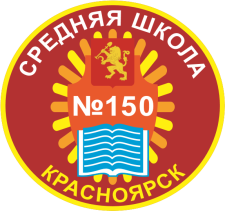 МУНИЦИПАЛЬНОЕ АВТОНОМНОЕ ОБЩЕОБРАЗОВАТЕЛЬНОЕ УЧРЕЖДЕНИЕ«СРЕДНЯЯ ШКОЛА № 150 ИМЕНИ ГЕРОЯ СОВЕТСКОГО СОЮЗА В.С.МОЛОКОВА»660077, г. Красноярск, ул. Алексеева, 95тел.8(391)206-18-31, E-mail: shkola150@yandex.ruНаправлениеНаименование секцииРуководительПонедельникВторникСредаЧетвергПятницаСубботаТехническоеЛегоконструированиеФедоров А.В.1 гр. 12.00-12.402 гр.12.50-13.303 гр 13.40-14.204 гр.14.30-15.105 гр 15.20-16.006 гр. 9.00-9.401 гр. 12.00-12.402 гр.12.50-13.304 гр. 12.00-12.401 гр.12.50-13.303 гр 13.40-14.205 гр 15.20-16.006 гр 16.10-16.506 гр. 9.00-9.401 гр. 12.00-12.404 гр.12.50-13.303 гр. 13.40-14.205 гр. 14.30-15.10Социально-педагогическоеПроектная деятельность “Пространство возможностей”Миронова С.В.1 гр. 10.50-11.302 гр.12.50-13.303 гр 13.40-14.204 гр.14.30-15.105 гр 15.20-16.001 гр. 12.00-12.402 гр.12.50-13.303 гр 13.40-14.204 гр.14.30-15.105 гр 15.20-16.001 гр. 12.00-12.402 гр.12.50-13.303 гр 13.40-14.204 гр.14.30-15.105 гр 15.20-16.001 гр. 12.00-12.402 гр.12.50-13.303 гр 13.40-14.204 гр.14.30-15.105 гр 15.20-16.001 гр. 12.00-12.402 гр.12.50-13.303 гр 13.40-14.204 гр.14.30-15.105 гр 15.20-16.00Социально-педагогическоеМузейное дело ”Школа культурных практик”Ильвутикова Е.В.1 гр. 11.40-12.20(6-7 классы)2 гр.13.30-14.10(8 классы)3 гр 14.20-15.00(9-10 классы)4 гр.15.10-15.50(8классы)9 гр.10.30-11.10(6-7 классы)5 гр.11.40-12.20(6-7 классы)6 гр.13.30-14.10 (8 классы)7 гр14.20-15.00 (9-10 классы)8 гр15.10 – 15.50 (9-10 классы)1 гр. 11.40-12.20(6-7 классы)2 гр.13.30-14.10(8 классы)3 гр 14.20-15.00(9-10 классы)4 гр.15.10-15.50(8классы)9 гр.10.30-11.10(6-7 классы)5 гр.11.40-12.20(6-7 классы)6 гр.13.30-14.10 (8 классы)7 гр14.20-15.00 (9-10 классы)8 гр15.10 – 15.50 (9-10 классы)Социально-педагогическоеСказка в гости к нам пришла (Логоритмика для ОВЗ)Русакова О.О.1 гр. 11.00-11.4011.50-12.301 гр. 12.00-12.4012.50-13.3013.40-14.20Социально-педагогическоеЭкономика для младших школьниковЛячина М.А.16 40-17 2012 10-12 50Социально-педагогическоеКлуб медиаторов-сверстниковЭгле Е.Е.16.00-16.4016.50-17.3017.40-18.2016.50-17.3017.40-18.20Социально-педагогическоеДискуссионный клуб "Мысли вслух"Уколова Ю.В.13:20-14:0013:20-14:00Социально-педагогическоеДискуссионный клуб "Мысли вслух"Поддубная Е.В.13:20-14:0014:10-14:50Социально-педагогическоеПедагогический классБелкович Н.С.13:10-13:5014:00-14:4014:50-15:30Военно-патриотическоеВоенно-патриотический клуб “Взлёт”Гоманов А.В.14.40-15.2014.40-15.20ХудожественноеТеатр “Море фантазий”Кузнецова О.Г.18:00-18:4018:50-19:309:30-10:1010:20-11:0011:10-11:50ХудожественноеХор ”Летящие голоса”Кузнецова С.Н.1 гр. 16:30-17:102 гр. 17:20-18:001 гр. 12:20-13:002 гр. 13:10-13:50ХудожественноеФольклорный кружок “Застава”Назарчук В. И.12:30-13:1012:00-12:4011:50-12:3012:40-13:20ХудожественноеТворческая мастерская ”Очумелые ручки”Люсюкова И.В.1 гр. 10 00 - 10 4010 50-11 302 гр. 11 40-12 2012 30 - 13 103 гр. 13 20 - 14 0014 10 - 14 504 гр. 10 10 - 10 5011 00-11 405 гр. 11 50-12 3012 40 - 13 206 гр. 13 30 - 141014 20 - 15 001 гр. 10 00 - 10 4010 50-11 302 гр. 11 40-12 2012 30 - 13 103 гр. 13 20 - 14 0014 10 - 14 504 гр. 10 10 - 10 5011 00-11 405 гр. 11 50-12 3012 40 - 13 206 гр. 13 30 - 141014 20 - 15 00ХудожественноеВокально-эстрадная студия “Виктория”Журавлева О.Н.11:10 –11:5012:00 –12:409:30 – 10:1010:20 –11:0011:10 –11:5012:00 –12:4012:50 –13:3013:40 –14:2014:30 –15:1015:20 –16:0016:10 –16:509:30 – 10:1010:20 –11:0011:10 –11:5012:00 –12:409:30 – 10:1010:20 –11:0011:10 –11:5012:00 –12:4012:50 –13:3013:40 –14:2014:30 –15:1015:20 –16:0016:10 –16:5013:00 –13:4013:50 –14:3014:40 –15:20ХудожественноеВокально-эстрадная студия “Виктория”Балахонова Е.В.12:30 –13:1013:30 –14:1014:20 –15:0015:10 –15:5011:40 –12:2012:50 –13:3013:40 –14:2014:30 –15:1015:20 –16:00ХудожественноеДПИ ДекораторияМихайлова М.Г.1 гр. 11:00-11:4011:50-12:302 гр. 12:40-13:20ХудожественноеАрт-студия “Жар-птица”Люсюкова Ю.А.9:30-10:10 10:20-11:00 1 группа11:10-11:5012:00-12:402 группа12:50-13:3013:40- 14:203 группа9:30-10:10 1 группа10:20-11:00 2 группа11:10-11:503 группаЕстественнонаучноеУвлекательная математикаБахилова Т.И.11:30-12:1012:20-13:00ЕстественнонаучноеЗанимательная грамматикаБукина С.Б.12:30-13:1013:20-14:00 ЕстественнонаучноеУмники и умницы:  первые шаги в мире математикиЗагайнова Е.А.11:30-12:1011:30-12:10ЕстественнонаучноеМатематический кружок «Эрудит»Тарабрина З. В.12:40-13:2012:40-13:20ЕстественнонаучноеВдумчивое чтениеЩемелева О. Ю.12:00-12:4012:00-12:40ЕстественнонаучноеЗанимательный окружающий мирФролова Н. В.12:10-12:5012:10-12:50ЕстественнонаучноеМир вокруг насМаклакова А. В.12:10-12:5012:10-12:50ЕстественнонаучноеЮный исследовательСиницина Ю. А.12:40-13:209:00-9:40ЕстественнонаучноеФизкультурно-спортивноеОФП (девочки)Спинова Я.Н.16.00-16.4016.00-16.40Физкультурно-спортивноеОФП(мальчики)Спинова Ж. Н.15:00-15:4015:00-15:40Физкультурно-спортивноеБаскетбол (мальчики)Шумкина А. Е.19:00-19:40Физкультурно-спортивноеРегбиГрачёв В. 13:00-13:40Физкультурно-спортивноеБаскетбол(девочки)Мишкин С.С.18:20-19:0019:10-19:5018:20-19:0019:10-19:50Физкультурно-спортивноеФутболМишкин С. С.1 гр18:20-19:0019:10-19:502 гр20:00-20:4020:50-21:301 гр12:00-12:4012:50-13:302 гр13:40-14:2014:30-15:10Физкультурно-спортивноеВолейболМишкин С. С.20:00-20:4020:50-21:3020:00-20:4020:50-21:30Физкультурно-спортивноеВольная борьбаМаксимов И.18:30-19:1019:20-20:0020:10-20:5018:30-19:1019:20-20:0020:10-20:5018:30-19:1019:20-20:0020:10-20:5018:30-19:1019:20-20:0020:10-20:5018:30-19:1019:20-20:0020:10-20:5013:30-14:1014:20-15:0015:10-15:50Физкультурно-спортивноеГТОФролова А. А.10:00-10:40